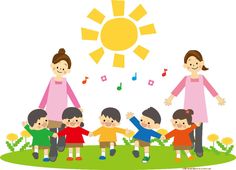  Semana:Lunes 13 al 16 de septiembreSector: Comunicación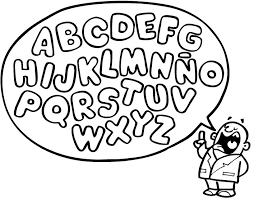 Próximos contenidos:• “Practicar nuestro nombre completo con letra manuscrita en guía.” Lunes 13 de septiembre. “Practicar nuestro nombre completo con letra manuscrita en guía.”Martes 14 de septiembre.Practicar consonante “S” en pizarra, más guías de trabajo.Miércoles 15 de septiembre.Feriado.Viernes 17 de septiembre.Sector: Matemáticas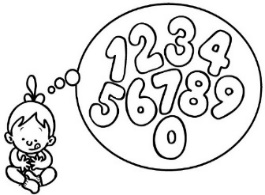 Próximos contenidos: Evaluaciones•Guías Nº 15, más sumas.Lunes 13 de septiembre.Guías de trabajo con gráficos y peso.Martes 14 de septiembre.Presentación de PPT didáctico.                                                             Miércoles 15 de septiembre.Feriado.Viernes 17 de septiembre.Sector: Historia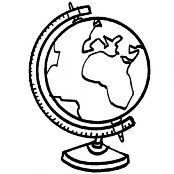 Próximos contenidos: “Convivencia”Jueves 16 de septiembre.Sector: Ciencias Naturales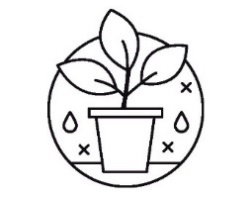 Próximos contenidos:“Animales típicos de Chile”Disertaciones.-Lagarto Chileno / Amalia Álvarez -Chinchilla / Constanza Fuentes-Colo-Colo / Rafaella Coliman-Coipo / Sarah Gysling-Puma / Maximiliano Gómez-Lobo Marino / Liam AvedañoLunes 13 de septiembre.Talleres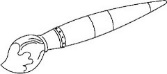 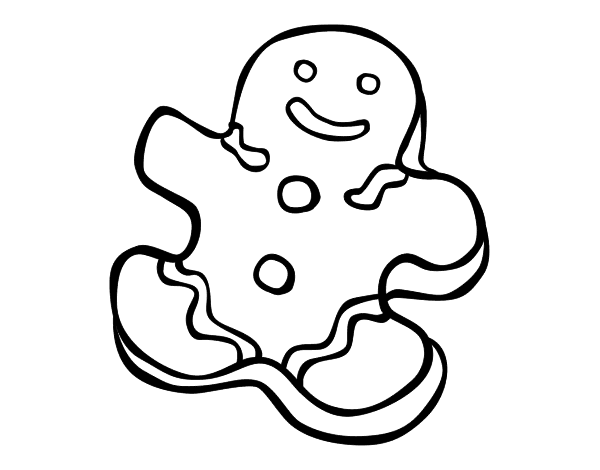 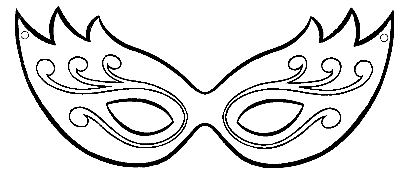 “Comidas Típicas” Presentación de PPT, más laminas para colorear.Miércoles 15 de septiembre.Feriado.Viernes 17 de septiembre.